Ostapenko Vasyl VictorovichExperience:Position applied for: ElectricianDate of birth: 30.09.1989 (age: 28)Citizenship: UkraineResidence permit in Ukraine: NoCountry of residence: UkraineCity of residence: OdessaPermanent address: 109app., 101V Kanatnaya street, Odessa,UkraineContact Tel. No: +38 (048) 724-38-42 / +38 (063) 788-79-79E-Mail: vas-ostapenko@yandex.ruU.S. visa: NoE.U. visa: NoUkrainian biometric international passport: Not specifiedDate available from: 15.06.2014English knowledge: ModerateMinimum salary: 2500 $ per monthPositionFrom / ToVessel nameVessel typeDWTMEBHPFlagShipownerCrewingElectric Cadet17.11.2012-15.04.2013Maersk NeedhamContainer Ship26671248236720SingaporeBernhard SchulteBSM OdessaElectric Cadet18.01.2012-11.07.2012Cap BonContainer Ship26671248806720VallettaBernhard SchulteBSM Odessa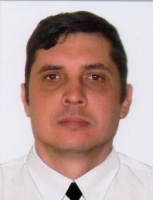 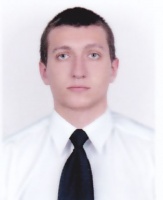 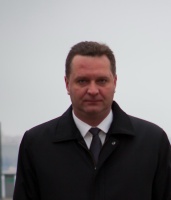 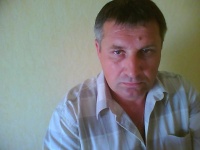 